Students’ Questionnaire* 1. Please choose the programme you are enrolled in:* 2. Programme in semester 2: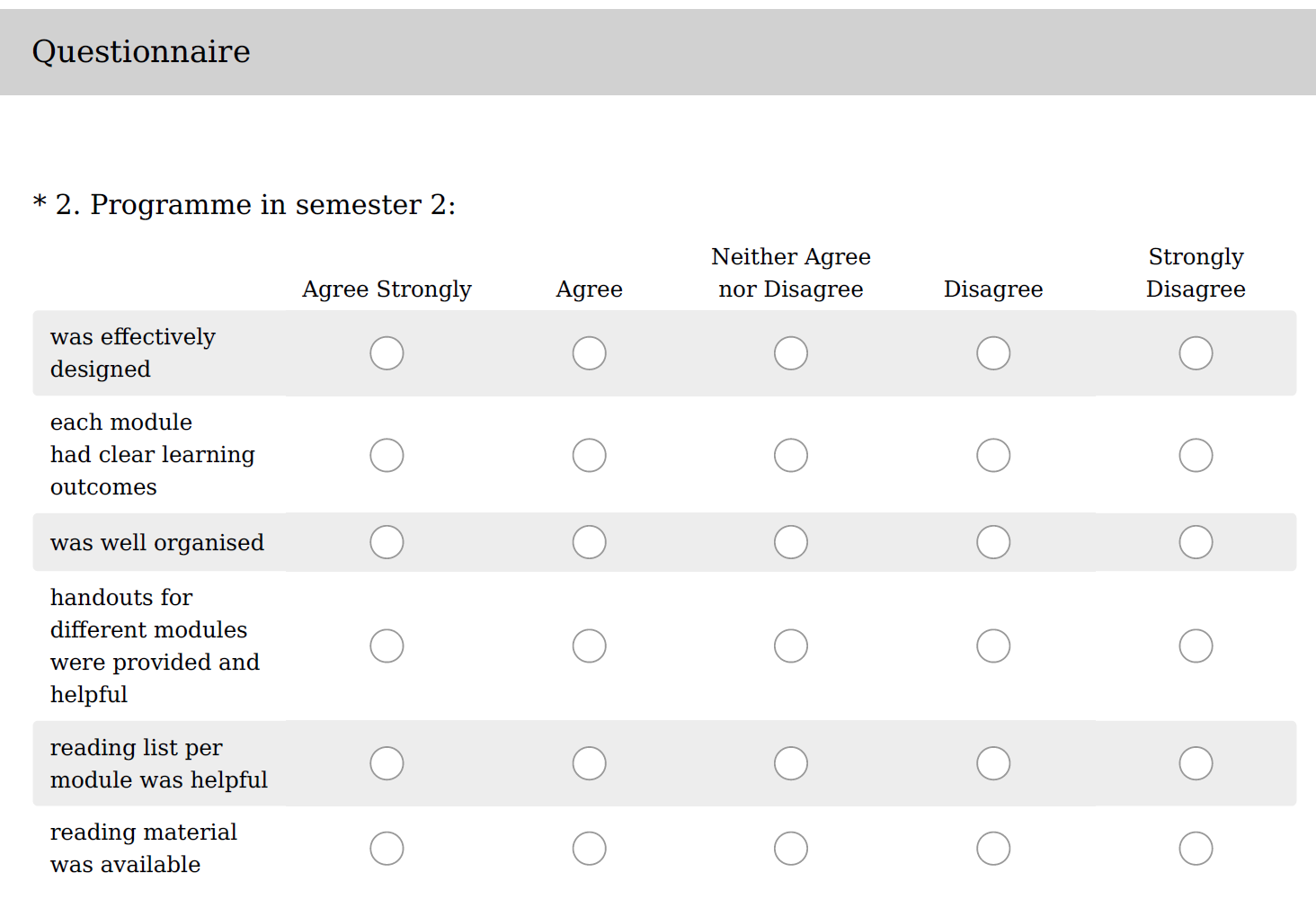 * 3. The teaching sessions: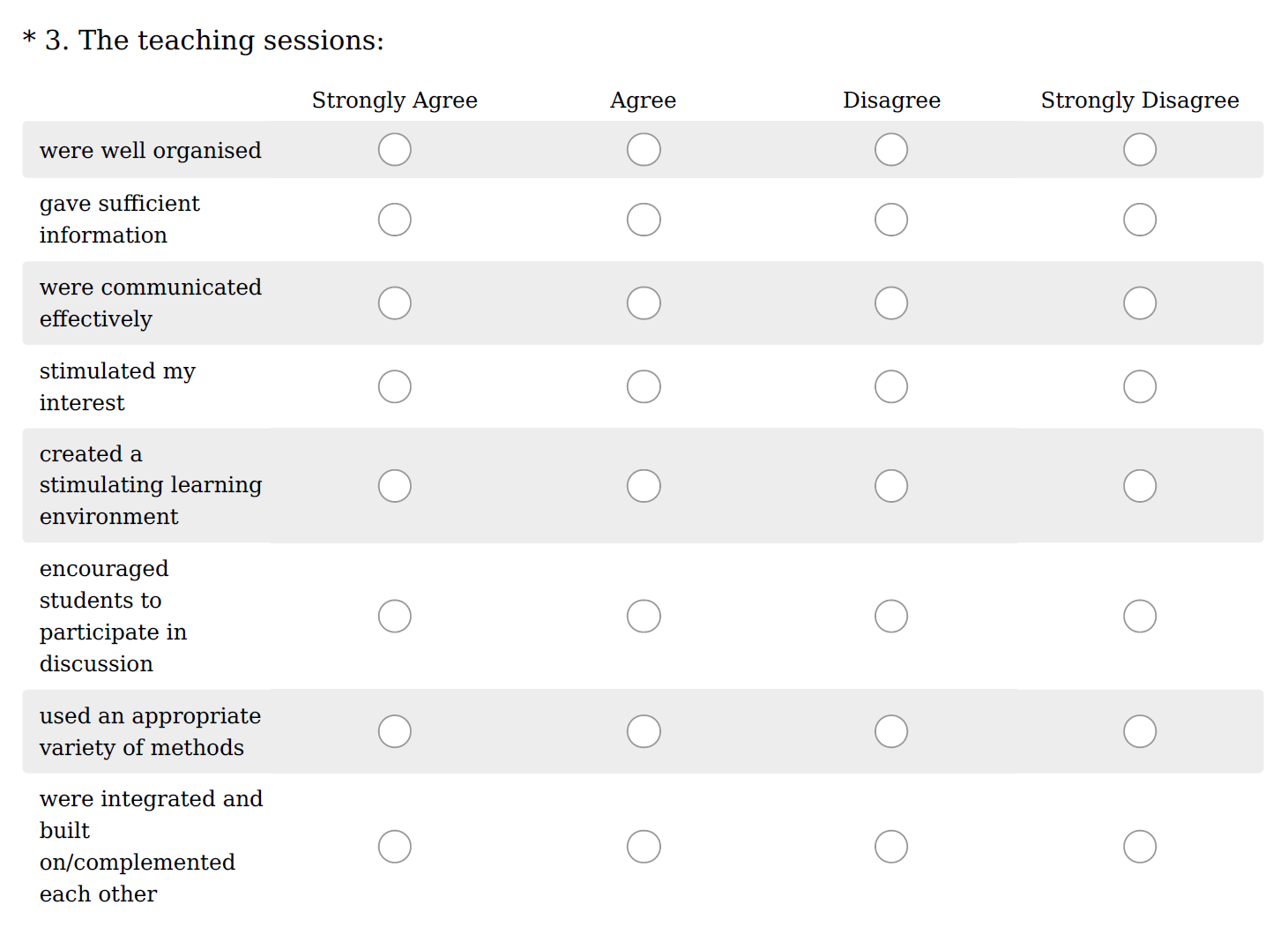 * 4. The Assessment: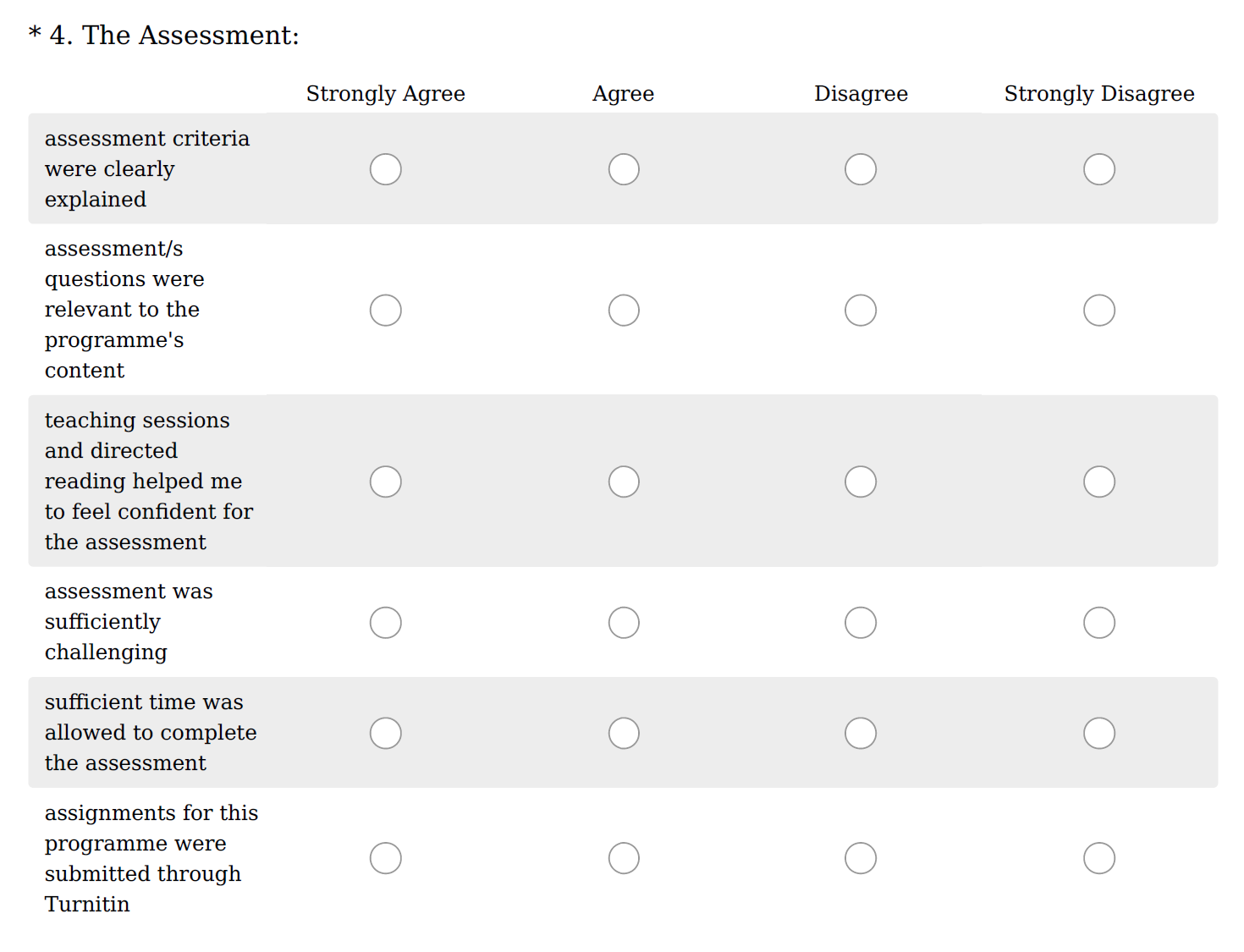 * 5. Programme Support: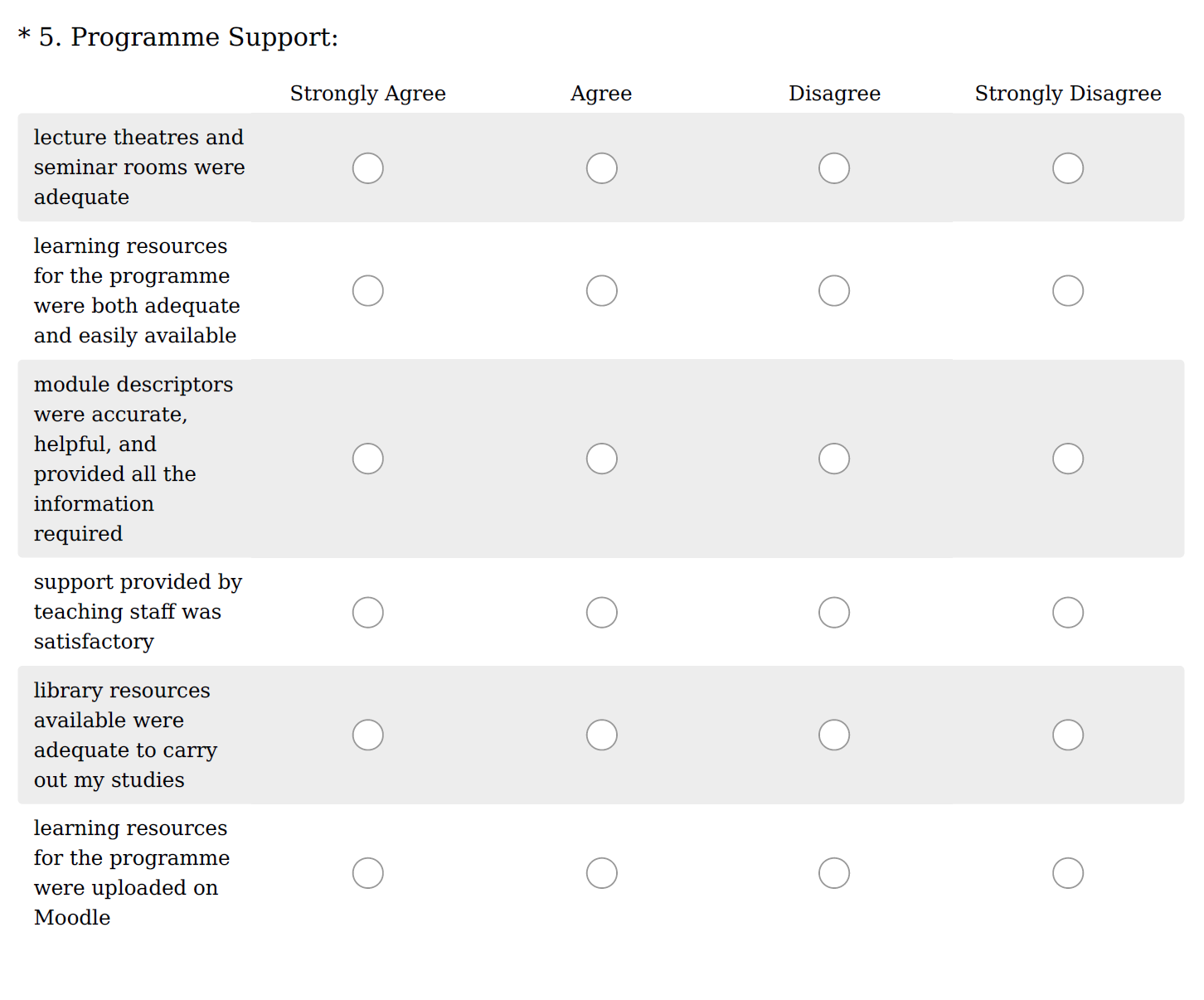 * 6. General: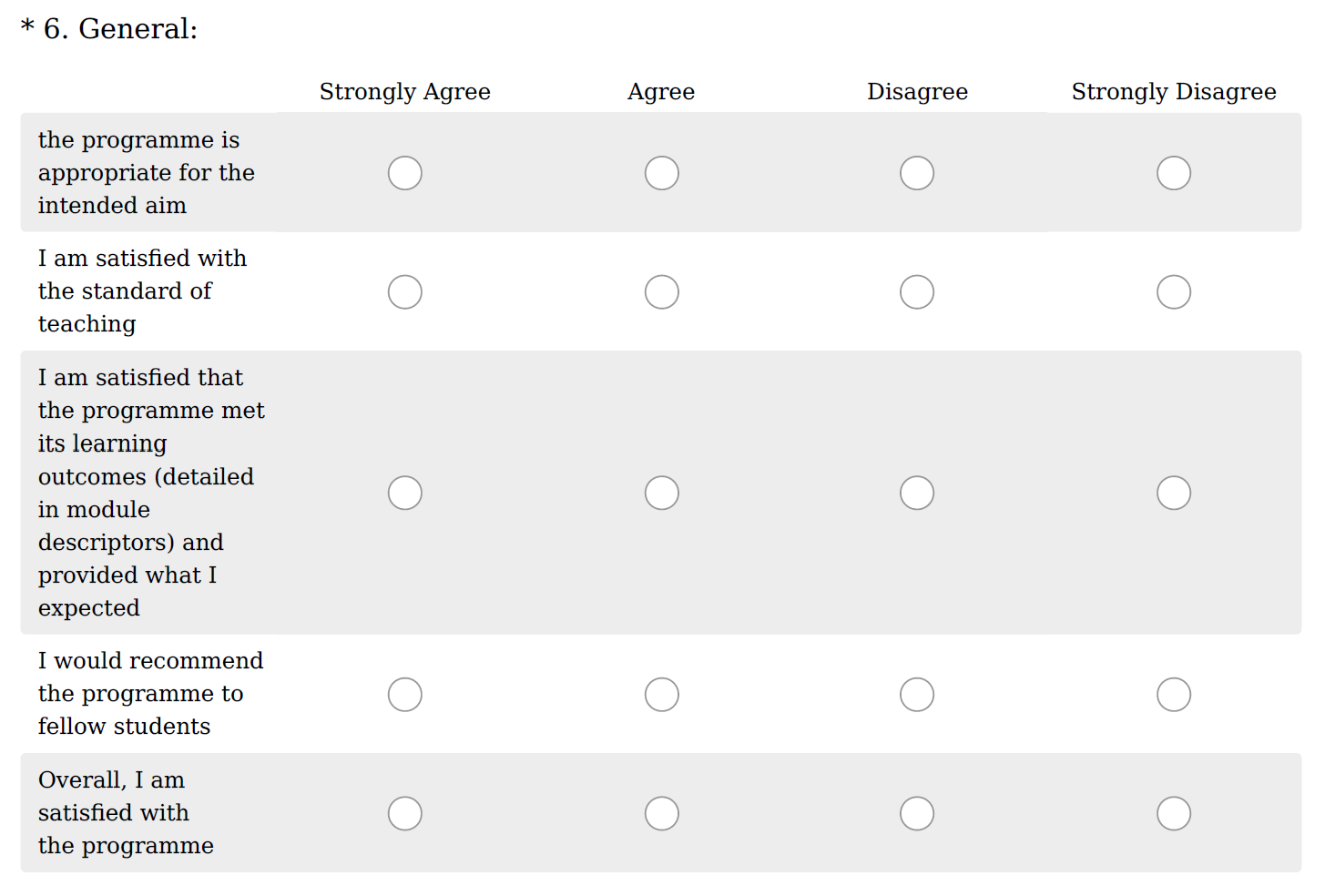 * 7. Please indicate your estimated attendance of this programme in semester 2: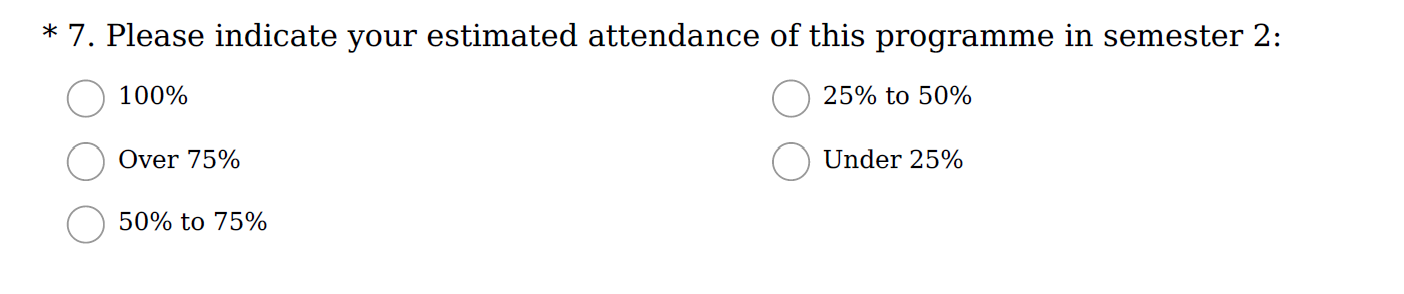 8. What went well in this programme?9. What could have been improved on the programme and how?If you wish to provide feedback on specific module/s within your programme, kindly fill in this section.10. Module title you wish to give feedback on11. What is your feedback on the module/s* 12. Which facilities did you make use of in semester 2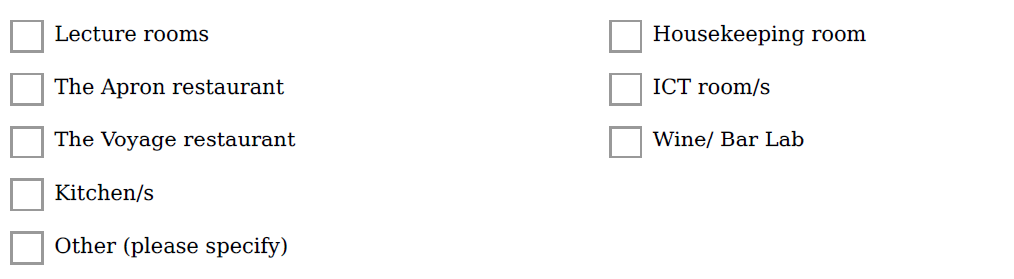 * 13. Are you satisfied with the resources offered at ITS?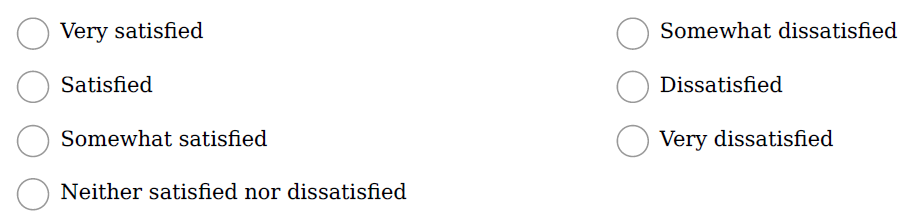 * 14. What facilities would you add within the ITS campus?* 15. How safe do you feel in classrooms/ on campus?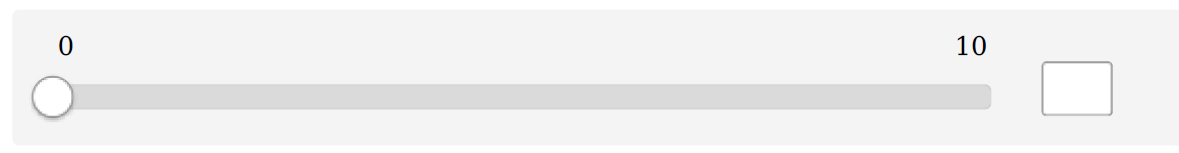 16. Health and wellness support provided by ITS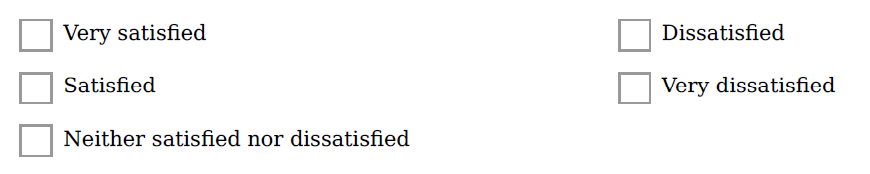 * 17. How helpful were administrative staff with your queries/ issues?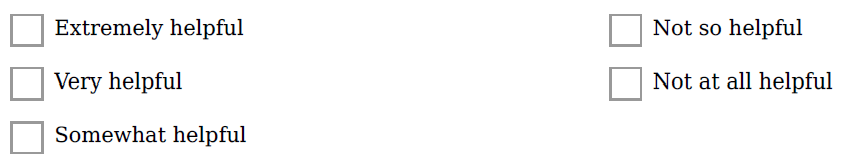 * 18. How satisfied are you with the cleanliness on campus?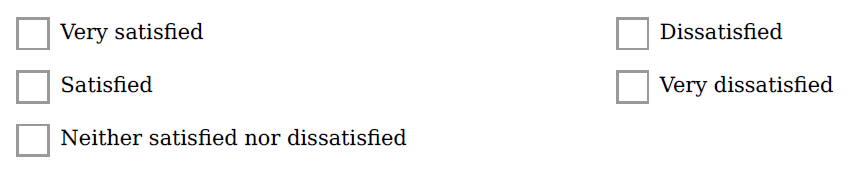 * 19. How do you rate your overall experience at ITS till now?20. Why?21. Any other feedback?